I. OPIS TECHNICZNY ELEMENTÓW WYPOSAŻENIAII.  OFERTOWA WARTOŚĆ ELEMENTÓW PRZEDMIOTU ZAMÓWIENIAIII.  UWAGI KOŃCOWELP.ELEMENT WYPOSAŻENIAELEMENT WYPOSAŻENIAWARTOŚĆ
 WYMAGANALP.SYMBOLNAZWAWARTOŚĆ
 WYMAGANA1Aa3.1Łóżeczko z barierkami dla dzieci 19 szt.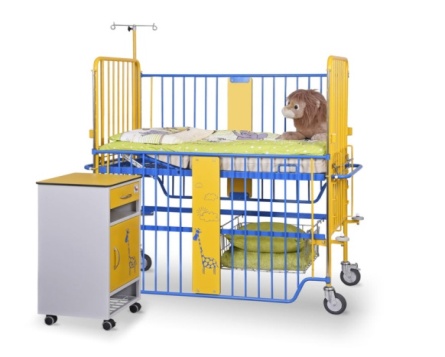 Zdjęcie lub grafika zamieszczona w kolumnie „NAZWA” należy traktować jako ogólno-poglądowe, chyba że inaczej wskazuje poniższy opis1.1producent/firmapodać1.2kraj pochodzeniapodać 1.3oznakowanie CEtak1.4rok produkcji nie wcześniej niż przed 2021r.1.5opisx • konstrukcja łóżkaprofile stalowe  - lakierowanie proszkowe• leżedwu-segmentowe• wypełnienie leżasiatka metalowa lub metalowe lamele - lakierowanie proszkowe• regulacja oparcia pleców ręczna w zakresie do 60°• opuszczane poręcze boczne z blokadami blokady uniemożliwiające przypadkowe otwarcie• regulacja wysokości poręczy bocznychzakresie 915-1315mm• pozycja Trendelenburga i anty-Trendelenburgatak• system jezdny4 koła o średnicy min 125 mm 
w tym 2 koła z indywidualna blokadą• krążki odbojowetak• regulacja leża systemem zaczepowy1.6parametryx• szerokość całkowita 765mm ± 30mm• długość całkowita 1600mm ± 30mm• regulacja wysokościnajniższy poziom 475 (+265) mmnajwyższy poziom 1060 (-285) mm• kąt przechyłu Trendelenburga0 – 15° (± 5°)• kąt przechyłu anty-Trendelenburga0 – 15° (± 5°)1.7wyposażeniex• materac z pianki poliuretanowej, pokrowiec paro przepuszczalny zmywalny, zamykany na zamek błyskawiczny, wys. 120mm ± 10%tak• statyw kroplówki przyłóżkowytak• ramka do karty gorączkowejtak2Aa3.1.1Łóżeczko z barierkami i ramą dla dzieci 4 szt.Zdjęcie lub grafika zamieszczona w kolumnie „NAZWA” należy traktować jako ogólno-poglądowe, chyba że inaczej wskazuje poniższy opis2.1producent/firmapodać2.2kraj pochodzeniapodać 2.3oznakowanie CEtak2.4rok produkcji nie wcześniej niż przed 2021r.2.5opisx • konstrukcja łóżkaprofile stalowe  - lakierowanie proszkowe• leżedwu-segmentowe• wypełnienie leżasiatka metalowa lub metalowe lamele - lakierowanie proszkowe• regulacja oparcia pleców ręczna w zakresie do 60°• opuszczane poręcze boczne z blokadami blokady uniemożliwiające przypadkowe otwarcie• regulacja wysokości poręczy bocznychzakresie 915-1315mm• pozycja Trendelenburga i anty-Trendelenburgatak• system jezdny4 koła o średnicy min 125 mm 
w tym 2 koła z indywidualna blokadą• krążki odbojowetak• regulacja leża systemem zaczepowy2.6parametryx• szerokość całkowita 765mm ± 30mm• długość całkowita 1600mm ± 30mm• regulacja wysokościnajniższy poziom 475 (+265) mmnajwyższy poziom 1060 (-285) mm• kąt przechyłu Trendelenburga0 – 15° (± 5°)• kąt przechyłu anty-Trendelenburga0 – 15° (± 5°)2.7wyposażeniex• materac z pianki poliuretanowej, pokrowiec paro przepuszczalny zmywalny, zamykany na zamek błyskawiczny, wys. 120mm ± 10%tak• statyw kroplówki przyłóżkowytak• ramka do karty gorączkowejtak• podwójna rama wyciągowa wraz z kompletem poprzeczek do łóżka dziecięcegotak• komplet bloczków wyciągowychtak3Aa3.2Łóżko dla dzieci (rehabilitacyjne)13 szt.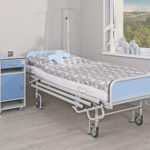 Zdjęcie lub grafika zamieszczona w kolumnie „NAZWA” należy traktować jako ogólno-poglądowe, chyba że inaczej wskazuje poniższy opis3.1producent/firmapodać3.2kraj pochodzeniapodać 3.3oznakowanie CEtak3.4rok produkcji nie wcześniej niż przed 2021r.3.5opisx• konstrukcja łóżkaprofile stalowe  - lakierowanie proszkowe• leże2-segmentowe• wypełnienie leżasiatka metalowa lub metalowe lamele - lakierowanie proszkowe• regulacja oparcia pleców ręczna - bezpieczny mechanizm grzebieniowy• tuleje do mocowania wysięgnika lub statywu kroplówki tak• wypełnienie szczytów trudnopalna płyta HPL lub ABS• system jezdny4 koła o średnicy min 125 mm 
w tym min. 2 koła z indywidualna blokadą• krążki odbojowetak3.6parametryx• szerokość całkowita890mm ± 30mm• długość całkowita2110mm ± 30mm• wymiary leża2000*760mm ± 30mm• stała wysokość leża500mm +/-10mm• regulacja segmentu pleców0°- 70° (± 5°)• maksymalne obciążeniemin. 200kg3.7wyposażeniex• materac z pianki poliuretanowej, pokrowiec paro przepuszczalny zmywalny, zamykany na zamek błyskawiczny, wys. 120mm ± 10%tak• barierki boczne metalowe składane przedłużanetak• statyw kroplówki przyłóżkowytak• ramka do karty gorączkowejtak• krążki odbojowetak4Aa7Łóżko szpitalne 4 - segmentowe13 szt.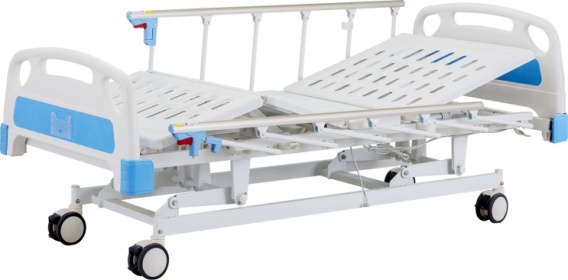 Zdjęcie lub grafika zamieszczona w kolumnie „NAZWA” należy traktować jako ogólno-poglądowe, chyba że inaczej wskazuje poniższy opis4.1producent/firmapodać4.2kraj pochodzeniapodać 4.3oznakowanie CEtak4.4rok produkcji nie wcześniej niż przed 2021r.4.5opisx• konstrukcja łóżkaprofile stalowe  - lakierowanie proszkowe, • wypełnienie szczytów zdejmowane, tworzywo ABS• leże4-segmentowe• regulacja leża• hydrauliczna nożna lub elektryczne siłowniki
• podparcie pleców, pozycja siedząca, zgięcie kolan, wysokość• barierki boczne po obu stronach leżyska, ergonomiczne, aluminiowe lub ze stali malowanej proszkowo• system jezdny4 koła o średnicy min 125 mm 
w tym min. 2 koła z indywidualna blokadą• krążki odbojowetak4.5parametryx• szerokość całkowita950mm ± 30mm• długość całkowita2160mm ± 30mm• wymiary leża1925*830mm ± 30mm• stała wysokość leża400-740mm +/-10mm• zakres regulacji podparcia pleców 0 – 75° (± 10°)• zakres regulacji podparcia kolan0 – 35° (± 10°)• maksymalne obciążenie250kg4.6wyposażeniex• materac z pianki poliuretanowej, pokrowiec paro przepuszczalny zmywalny, zamykany na zamek błyskawiczny, wys. 120mm ± 10%tak• statyw kroplówkitak• ramka do karty gorączkowejtak• dwa haczyki na worki urologicznetak5Aa7.1Łóżko szpitalne 4 – segmentowe z ramą4 szt.Zdjęcie lub grafika zamieszczona w kolumnie „NAZWA” należy traktować jako ogólno-poglądowe, chyba że inaczej wskazuje poniższy opis5.1producent/firmapodać5.2kraj pochodzeniapodać 5.3oznakowanie CEtak5.4rok produkcji nie wcześniej niż przed 2021r.5.5opisx• konstrukcja łóżkaprofile stalowe  - lakierowanie proszkowe, • wypełnienie szczytów zdejmowane, tworzywo ABS• leże4-segmentowe• regulacja leża• hydrauliczna nożna lub elektryczne siłowniki
• podparcie pleców, pozycja siedząca, zgięcie kolan, wysokość• barierki boczne po obu stronach leżyska, ergonomiczne, aluminiowe lub ze stali malowanej proszkowo• system jezdny4 koła o średnicy min 125 mm 
w tym min. 2 koła z indywidualna blokadą• krążki odbojowetak5.6parametryx• szerokość całkowita950mm ± 30mm• długość całkowita2160mm ± 30mm• wymiary leża1925*830mm ± 30mm• stała wysokość leża400-740mm +/-10mm• zakres regulacji podparcia pleców 0 – 75° (± 10°)• zakres regulacji podparcia kolan0 – 35° (± 10°)• maksymalne obciążenie250kg5.7wyposażeniex• materac z pianki poliuretanowej, pokrowiec paro przepuszczalny zmywalny, zamykany na zamek błyskawiczny, wys. 120mm ± 10%tak• statyw kroplówkitak• ramka do karty gorączkowejtak• dwa haczyki na worki urologicznetak• podwójna rama wyciągowa wraz z kompletem poprzeczek do łóżkatak• komplet bloczków wyciągowychtak6Aa8Łóżko szpitalne junior5 szt.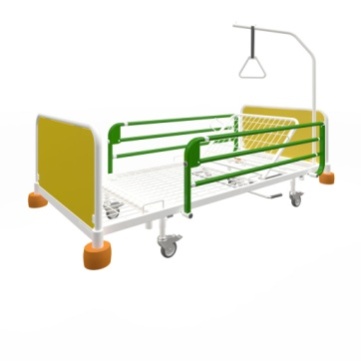 Zdjęcie lub grafika zamieszczona w kolumnie „NAZWA” należy traktować jako ogólno-poglądowe, chyba że inaczej wskazuje poniższy opis6.1producent/firmapodać6.2kraj pochodzeniapodać 6.3oznakowanie CEtak6.4rok produkcji nie wcześniej niż przed 2021r.6.5opisx• konstrukcja łóżkaprofile stalowe  - lakierowanie proszkowe, • wypełnienie szczytów zdejmowane, tworzywo ABS• leże4-segmentowe• regulacja leżapodparcie pleców, pozycja siedząca, zgięcie kolan, wysokość• barierki boczne po obu stronach leżyska, ergonomiczne• system jezdny4 koła o średnicy min 125 mm 
w tym min. 2 koła z indywidualna blokadą• krążki odbojowetak6.6parametryx• szerokość całkowita950mm ± 10%• długość całkowita1800mm ± 10%• wymiary leża1750*830mm ± 10%• stała wysokość leża400-740mm 10%• zakres regulacji podparcia pleców 0 – 75° (± 10°)• zakres regulacji podparcia kolan0 – 35° (± 10°)• maksymalne obciążenie250kg6.7wyposażeniex• materac z pianki poliuretanowej, pokrowiec paro przepuszczalny zmywalny, zamykany na zamek błyskawiczny, wys. 120mm ± 10%tak• statyw kroplówkitak• ramka do karty gorączkowejtak• dwa haczyki na worki urologicznetak7Aa8Łóżko szpitalne junior z ramą2 szt.Zdjęcie lub grafika zamieszczona w kolumnie „NAZWA” należy traktować jako ogólno-poglądowe, chyba że inaczej wskazuje poniższy opis7.1producent/firmapodać7.2kraj pochodzeniapodać 7.3oznakowanie CEtak7.4rok produkcji nie wcześniej niż przed 2021r.7.5opisx• konstrukcja łóżkaprofile stalowe  - lakierowanie proszkowe, • wypełnienie szczytów zdejmowane, tworzywo ABS• leże4-segmentowe• regulacja leżapodparcie pleców, pozycja siedząca, zgięcie kolan, wysokość• barierki boczne po obu stronach leżyska, ergonomiczne• system jezdny4 koła o średnicy min 125 mm 
w tym min. 2 koła z indywidualna blokadą• krążki odbojowetak7.6parametryx• szerokość całkowita950mm ± 10%• długość całkowita1800mm ± 10%• wymiary leża1750*830mm ± 10%• stała wysokość leża400-740mm 10%• zakres regulacji podparcia pleców 0 – 75° (± 10°)• zakres regulacji podparcia kolan0 – 35° (± 10°)• maksymalne obciążenie250kg7.7wyposażeniex• materac z pianki poliuretanowej, pokrowiec paro przepuszczalny zmywalny, zamykany na zamek błyskawiczny, wys. 120mm ± 10%tak• statyw kroplówki przyłóżkowytak• ramka do karty gorączkowejtak• podwójna rama wyciągowa wraz z kompletem poprzeczek do łóżka juniortak• komplet bloczków wyciągowychtak• dwa haczyki na worki urologicznetak8Ac2Szafka przyłóżkowa42 szt.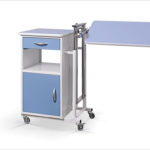 Zdjęcie lub grafika zamieszczona w kolumnie „NAZWA” należy traktować jako ogólno-poglądowe, chyba że inaczej wskazuje poniższy opis8.1producent/firmapodać8.2kraj pochodzeniapodać 8.3oznakowanie CEtak8.4rok produkcji nie wcześniej niż przed 2021r.8.5oisx• konstrukcja szafkiprofile stalowe  - lakierowanie proszkowe, • korpusblacha stalowa  pokryta farbą proszkową• wolna przestrzeń między szufladą i komorą • szuflada • na prowadnicach kulkowych, 
• otwierana w dwie strony• półka  wewnątrz zamykanej komory• system jezdny• 4 koła o średnicy min 50 mm,
w tym min. 2 koła z indywidualna blokadą,
• bieżnik niebrudzący • blaty szafki • płyta laminowana HPL lub z tworzywa
• odporne na działanie czynników termicznych i chemicznych • blat boczny  • wymiary 550x340mm ± 10mm
• regulowana wysokość
• możliwość kąta pochylenia,
• składany do boku szafki• blaty szafki tak8.6parametryx• szerokość570mm ± 20mm• głębokość430mm ± 20mm• wysokość850mm ± 20mm• zakres regulacji blatu bocznego 730mm-1000mm ±20mm LP.PRZEDMIOT ZAMÓWIENIAPRZEDMIOT ZAMÓWIENIASYMBOLILOŚĆ (szt.)CENA JEDNOSTKOWA
NETTO w ZŁSTAWKA VAT
w %CENA JEDNOSTKOWA
BRUTTO w ZŁ 7=5+6WARTOŚĆ NETTO W ZŁ 8=4*5WARTOŚĆ BRUTTO W ZŁ9=8+612234567891Łóżeczko z barierkami dla dzieci Łóżeczko z barierkami dla dzieci Aa3.1192Łóżeczko z barierkami i ramą dla dzieciŁóżeczko z barierkami i ramą dla dzieciAa3.1.143Łóżko dla dzieci (rehabilitacyjne)Łóżko dla dzieci (rehabilitacyjne)Aa3.2134Łóżko szpitalne 4 - segmentoweŁóżko szpitalne 4 - segmentoweAa7135Łóżko szpitalne 4 – segmentowe z ramąŁóżko szpitalne 4 – segmentowe z ramąAa7.146Łóżeczko dla dzieci juniorŁóżeczko dla dzieci juniorAa857Łóżeczko dla dzieci junior z ramąŁóżeczko dla dzieci junior z ramąAa8.128Szafka przyłóżkowaSzafka przyłóżkowaAc742RAZEMRAZEMRAZEMRAZEMRAZEMRAZEM1.Przedmiotem zamówienia jest dostawa, montaż, rozmieszczenie, podłączenie do mediów jeżeli wymagane i uruchomienie elementów wyposażenia w pomieszczeniach wskazanych przez Zamawiającego.2.Wykonawca gwarantuje, że wyroby objęte przedmiotem zamówienia spełniać będą wszystkie – wskazane powyżej warunki opisu przedmiotu zamówienia. 3.Wykonawca oświadcza, że dostarczane Zamawiającemu wyroby spełniać będą właściwe, ustalone w obowiązujących przepisach prawa wymagania odnośnie dopuszczenia do użytkowania przedmiotowych wyrobów w polskich zakładach opieki zdrowotnej. 4.Wykonawca oświadcza, że materiały zużyte do produkcji wyrobów będących przedmiotem zamówienia posiadać będą wszelkie wymagane prawem atesty i certyfikaty dopuszczające ich stosowanie. 5.Wykonawca zapewnia, że na potwierdzenie stanu faktycznego, o którym mowa w pkt 2, 3 i 4 posiada stosowne dokumenty, które zostaną przekazane Zamawiającemu na jego pisemny wniosek. 6.Kolory wyposażenia ze standardowej palety kolorów (wzornik RAL) zostaną uzgodnione z Użytkownikiem w terminie 5 dni od daty podpisania umowy. 7.Wykonawca zobowiązuje się do przybycia do siedziby Zamawiającego w terminie 5 dni od daty podpisania umowy, w celu przeprowadzenia oględzin pomieszczeń oraz doprecyzowania rozmieszczenia oraz wymiarów wyposażenia. 8.Wykonawca zobowiązuje się do uzgodnienia z Zamawiającym daty dostawy i montażu elementów wyposażenia w terminie nie krótszym niż 3 dni robocze przed planowanym terminem dostawy. 9.Wykonawca zobowiązuje się do utylizacji na własny koszt poza terenem Zamawiającego, zbędnych opakowań przedmiotu zamówienia oraz naprawy na własny koszt szkód w infrastrukturze i istniejącym wyposażeniu Zamawiającego powstałych na skutek dostawy, montażu, rozmieszczenia i uruchomienia elementów przedmiotowego wyposażenia.10.Wykonawca zobowiązuje się do trwałego (materiał odporny na zmywanie i działanie środków dezynfekcyjnych) oznakowania w widocznym miejscu przedmiotu zamówienia, wg wzoru symboli przekazanych przez Zamawiającego (tj. logo Województwa Lubuskiego; CZMiD). 11.Wykonawca zobowiązuje się do udzielenia gwarancji na przedmiot zamówienia na okres ……… miesięcy.12.Wykonawca oferuje realizację niniejszego zamówienia za cenę: ………………………… złotychsłownie złotych: ……………………………………………...……………………………………………………………., dnia ………………………………………………………………….podpis  osoby  lub  osób  upoważnionychdo  reprezentowania  Wykonawcy